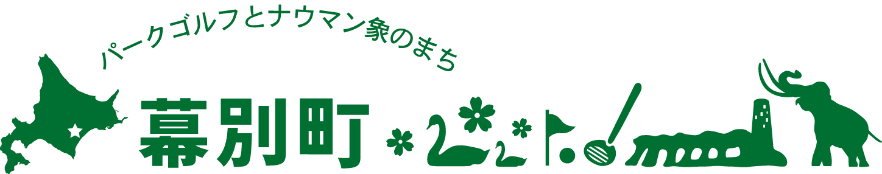 提 出 書 類取 得 場 所取 得 時 期取得に必要なもの